Základní škola a Mateřská škola Kařez, příspěvková organizace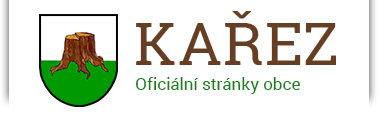 Kařez 185, tel. 371 784 453, www.zskarez.czZápis z jednání Školské rady ze dne 31. 8. 2021Přítomni: PhDr. Mgr. Lenka Čarnogurská, Miroslav Nejedlý, Ing. Simona Bejčková, Mgr. Alena Hybnerová (host)Program:1. Revize ŠVP ZŠ KařezŘeditelka školy seznámila členy školské rady s novou podobou ŠVP. Do ŠVP byla zařazena změna ve způsobu výuky předmětu Informatika, která bude realizována od školního roku 2021/22. V této souvislosti došlo také k rozšíření výuky AJ již od 2. ročníku. Oproti tomu byla odebrána disponibilní hodina VV z ročníku třetího.Hlasování o schválení revize ŠVP:Hlasování: pro 3, proti 0, zdrželo se 0.Zápis vypracoval: Miroslav NejedlýSchválil: Ing. Simona Bejčková